АНКЕТА к информационному обмену по основным показателям бюджетов муниципальных образований Союза городов Центра и Северо-Запада России за 2013 - 2016 годыМуниципальное образование «Город Вологда»(наименование муниципального образования)Часть 3«Показатели исполнения бюджета по расходам»Достаточен ли объем субвенций, получаемых из бюджета субъекта РФ, для выполнения в полном объеме и на требуемом уровне переданных государственных полномочий? (да/нет) да. Если нет, то направляются ли на выполнение переданных государственных полномочий собственные средства МО и средства дотации на выравнивание бюджетной обеспеченности (далее – собственные финансовые ресурсы)? (да/нет) нет. Если да, то:Образовывалась ли по результатам исполнения бюджета города в 2013-2015 годах просроченная кредиторская задолженность, подлежащая оплате за счет собственных финансовых ресурсов? (да/нет) да. Если да, то:Объем расходов на 1 жителя МО, тыс.руб.:Осуществляются ли расходы на приобретение недвижимого имущества, строительство и реконструкцию муниципальной собственности? (да/нет) да. Если да, то:Реализуются ли в Вашем МО соглашения о муниципально-частном партнерстве, концессионные соглашения?(да/нет) да (концессионное соглашение). Если да, то что является объектами соглашений:Реализуются ли на территории Вашего МО мероприятия по переселению граждан из аварийного жилищного фонда в соответствии с Федеральным законом от 21.07.2007 №185-ФЗ? (да/нет) да. Если да, то:Какие должности работников дошкольной образовательной организации включены в расчет регионального норматива бюджетного финансирования на оказание услуги по реализации основной общеобразовательной программы дошкольного образования?Установлена ли в Вашем МО родительская плата:- за присмотр и уход в дошкольных образовательных организациях? (да/нет) да. Если да, то диапазон: 78,78 – 95,32 руб. в день, дети с ограниченными возможностями здоровья 21,78 – 24,92 руб. в день.- за предоставление дополнительного образования в  учреждениях дополнительного образования?(да/нет) нет. Если да, то диапазон: ____________руб. в месяц.Какой объем расходов МО направляется на содержание органов местного самоуправления?Какой объем расходов МО направляется на выплату компенсаций депутатам представительного органа МО?Привлекаются ли в Вашем МО бюджетные кредиты УФК на пополнение остатков средств на счетах местных бюджетов?(да/нет) да.Каким образом осуществляется деятельность по содержанию улично-дорожной сети:Путем заключения контрактов (договоров) с подрядными организациями, выбранными путем проведения процедур в соответствии с Федеральным законом от 05.04.2013 № 44-ФЗ «О контрактной системе в сфере закупок товаров, работ, услуг для обеспечение государственных и муниципальных нужд»Муниципальным учреждением в соответствии с муниципальным заданиемМуниципальным предприятием на основании муниципального заказаДругим способом (указать каким)___________________________________________________________Каким образом осуществляется деятельность по перевозке пассажиров в городском пассажирском транспорте:Путем заключения контрактов (договоров) с подрядными организациями, выбранными путем проведения процедур в соответствии с Федеральным законом от 05.04.2013 № 44-ФЗ «О контрактной системе в сфере закупок товаров, работ, услуг для обеспечения государственных и муниципальных нужд»Муниципальным учреждением в соответствии с муниципальным заданиемМуниципальным предприятием на основании муниципального заказаДругим способом (указать каким)________________________________________________________Деятельность осуществляется в рамках Федерального закона от 13 июля 2015 года № 220-ФЗ «Об организации регулярных перевозок пассажиров и багажа автомобильным транспортом и городским наземным электрическим транспортом в Российской Федерации и о внесении изменений в отдельные законодательные акты Российской Федерации»Исполнено по бюджету заИсполнено по бюджету заИсполнено по бюджету за2016 год (план)2013 год 2014 год 2015 год 2016 год (план)Объем расходов за счет собственных финансовых ресурсов, направляемых на выполнение переданных государственных полномочий, тыс.руб.0,00,00,00,0Доля расходов за счет собственных финансовых ресурсов, направляемых на выполнение переданных государственных полномочий МО в общем объеме расходов за счетсобственных финансовых ресурсов, %0,00,00,00,0на 01.01.2014на 01.01.2015на 01.01.2016Объем просроченной кредиторской задолженности за счет собственных финансовых ресурсов, тыс.руб.287 121,8403 243,3301 087,4Объем просроченной кредиторской задолженности по заработной плате и начислениям на нее за счет собственных финансовых ресурсов, тыс.руб.27 125,110 919,046 979,9Отношение просроченной кредиторской за счет собственных финансовых ресурсов к сумме кассовых расходов бюджета за счетсобственных финансовых ресурсов, %7,712,89,1Раздел, подраздел бюджетной классификацииИсполнено по бюджету заИсполнено по бюджету заИсполнено по бюджету заИсполнено по бюджету заИсполнено по бюджету заИсполнено по бюджету за2016 год (план), в том числе за счет2016 год (план), в том числе за счетРаздел, подраздел бюджетной классификации2013 год, в том числе за счет2013 год, в том числе за счет2014 год, в том числе за счет2014 год, в том числе за счет2015 год, в том числе за счет2015 год, в том числе за счет2016 год (план), в том числе за счет2016 год (план), в том числе за счетРаздел, подраздел бюджетной классификациисобственных финансовых ресурсоввышестоящих бюджетовсобственных финансовых ресурсоввышестоящих бюджетовсобственных финансовых ресурсоввышестоящих бюджетовсобственных финансовых ресурсоввышестоящих бюджетовТранспорт0,130,000,0600,040,000,220,01Дорожное хозяйство (дорожные фонды)1,862,002,221,271,710,841,891,54Жилищное хозяйство0,420,400,140,660,430,820,361,95Коммунальное хозяйство0,030,020,010,000,130,000,040,09Благоустройство0,390,000,440,000,510,180,460,00Дошкольное образование2,710,961,204,021,482,821,292,87Общее образование1,423,261,373,641,463,331,413,32Молодежная политика и оздоровление детей0,140,150,190,160,130,130,090,02Культура0,410,000,420,010,520,000,410,00Здравоохранение0,000,020,000,010,000,010,000,01Социальная политика0,383,890,304,070,354,360,331,09Физическая культура и спорт0,780,170,650,000,540,060,500,00Исполнено по бюджету заИсполнено по бюджету заИсполнено по бюджету за2016 год (план)2013 год 2014 год 2015 год 2016 год (план)Доля указанных расходов в общих расходах бюджета, %12,217,211,415,1Доля указанных расходов, осуществляемых за счет собственных финансовых ресурсов, в общих расходах за счет собственных финансовых ресурсов, %6,715,711,29,3Частные автомобильные дороги, мосты, защитные дорожные сооружения, искусственные дорожные сооружения и т.п.Транспорт общего пользованияОбъекты связи и коммуникацииОбъекты образованияОбъекты культурыОбъекты спортаОбъекты, используемые для организации отдыха граждан и туризмаОбъекты благоустройства территорий*Иные объекты (указать какие) – строительство полигона твердых бытовых отходовИсполнено по бюджету заИсполнено по бюджету заИсполнено по бюджету за2016 год (план)2013 год 2014 год 2015 год 2016 год (план)Объем расходов на реализацию мероприятий по переселению граждан из аварийного жилищного фонда в соответствии с Федеральным законом от 21.07.2007 №185-ФЗза счет собственных финансовых ресурсов, тыс.руб.45 947,045 130,0137 719,8115 440,4Объем расходов на реализацию мероприятий по переселению граждан из аварийного жилищного фонда в соответствии с Федеральным законом от 21.07.2007 №185-ФЗза счет средств субъекта РФ, тыс.руб.233,2544,1122 915,7194 928,8Объем расходов на реализацию мероприятий по переселению граждан из аварийного жилищного фонда в соответствии с Федеральным законом от 21.07.2007 №185-ФЗза счет средствФонда содействия реформированию жилищно-коммунального хозяйства, тыс.руб.52 685,8208 955,1139 481,2429 536,1Наименование должностиВключенаВключена при определенных условияхНаименование должностиВключенаВключена при определенных условияхЗаведующийдаШеф-поварнетСтарший воспитательдаПоварнетВоспитательдаЗаведующий хозяйствомнетПедагог-психологдаГлавный бухгалтердаИнструктор по физкультуредаБухгалтер даМузыкальный руководительдаСторожнетУчитель-логопеддаКладовщикнетСтаршая медсестранетКастеляншанетМладшая медсестранетМашинист по стирке и ремонту спецодежды (белья)нетПатронажная медсестранетРабочий (специалист)нетМедсестра для питаниядаДворникнетМладший воспитательнетГрузчикнетПодсобный (кухонный) рабочийнетЗаместитель заведующего по АХРдаСекретарь (делопроизводитель)нетУборщик служебных помещенийнетИсполнено по бюджету заИсполнено по бюджету заИсполнено по бюджету за2016 год (план)2013 год 2014 год 2015 год 2016 год (план)Доля расходов бюджета МО на содержание органов местного самоуправления за счет собственных финансовых ресурсов в общей сумме расходов бюджета МО за счет собственных финансовых ресурсов, %9,410,810,310,3Расходы бюджета МО на содержание органов местного самоуправления за счет собственных финансовых ресурсов в расчете на одного жителя МО, тыс.руб.1 106,51 065,41 059,61 048,2Расходы бюджета МО на содержание органов местного самоуправления за счет собственных финансовых ресурсов в расчете на одного работника органов местного самоуправления, тыс.руб.591 262,9576 182,1650 799,6714 157,2Отношение штатной численности работников органов местного самоуправления и численности населения МО534541614680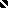 